Dealers need to list any optional items purchased by the School District where there was an additional charge, or any item that was included in the state quote, but deleted by the School District.  Also include the cost of any option installed in exchange for an item in the base bid that was deleted by the School District.Dealers need to list any optional items purchased by the School District where there was an additional charge, or any item that was included in the state quote, but deleted by the School District.  Also include the cost of any option installed in exchange for an item in the base bid that was deleted by the School District.Dealers need to list any optional items purchased by the School District where there was an additional charge, or any item that was included in the state quote, but deleted by the School District.  Also include the cost of any option installed in exchange for an item in the base bid that was deleted by the School District.VALID2021-22ONLY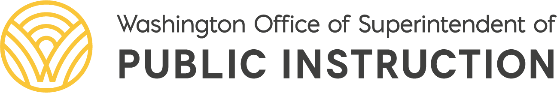 SCHOOL DISTRICT OPTIONS – DEALER DELIVERY REPORT	School District Name      	SCHOOL DISTRICT OPTIONS – DEALER DELIVERY REPORT	School District Name      	Item/OptionCostCostItem/OptionDeductionAddition1.2.3.4.5.6.7.8.9.10.11.12.13.14.15.16.17.18.19.20.TotalsVALID2021-22ONLYVALID2021-22ONLYVALID2021-22ONLYSCHOOL DISTRICT OPTIONS – DEALER DELIVERY REPORT	School District Name      	SCHOOL DISTRICT OPTIONS – DEALER DELIVERY REPORT	School District Name      	SCHOOL DISTRICT OPTIONS – DEALER DELIVERY REPORT	School District Name      	SCHOOL DISTRICT OPTIONS – DEALER DELIVERY REPORT	School District Name      	Item/OptionCostCostItem/OptionDeductionAddition21.22.23.24.25.26.27.28.29.30.31.32.33.34.35.36.37.38.39.40.TotalsVALID2021-22ONLYVALID2021-22ONLYSCHOOL DISTRICT OPTIONS – DEALER DELIVERY REPORT	School District Name      	SCHOOL DISTRICT OPTIONS – DEALER DELIVERY REPORT	School District Name      	Item/OptionCostCostItem/OptionDeductionAddition41.42.43.44.45.46.47.48.49.50.51.52.53.54.55.56.57.58.59.60.Totals